AbrechnungNutzung eines PKW im Rahmen von „Familien in Fahrt“Fahrt nach ………..………….……………..vom ……..... bis …..….....2023Kooperierende Einrichtung: ……...………..………….Hiermit bitte ich ……………………………….……………………………..………(Name, Vorname)um Erstattung für die StreckeVon……………………………………………..Nach…………………………………………. und zurück.Kilometer Gesamt: ……… (Nachweis im Anhang)Wegstreckenentschädigung 0,20 € pro gefahrenem Kilometer Gesamtbetrag: ……………….. EuroBitte überweisen auf folgendes Konto:Name des Kontoinhabers:Bank:BIC:IBAN: _____________	_____________________Ort, Datum		UnterschriftBitte die vollständige Abrechnung binnen 30 Tage nach Ende des FiF-Durchgangs beim DFV Berlin einreichen. 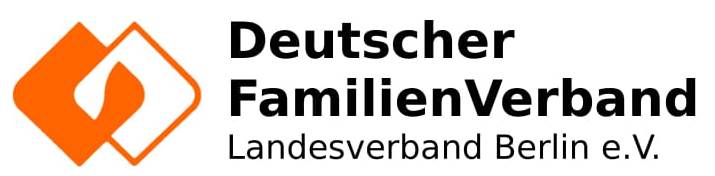 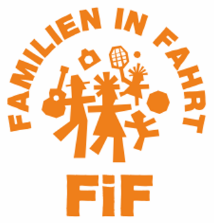 